     06.12.22ж  №9 ЖББ мектеп кітапханасында Азаттық аңсаған Алаш арыстары, Алаш қозғалысының 105 жылдығына арналған «Ұлтын оятқан Ұлы тұлғалар» атты кітап көрмесі ұйымдастырылды. Биыл еліміз Алаш қозғалысының құрылғанына 105 жыл толуын атап өтуде. Алаш қайраткерлері ұлттық мемлекеттіліктің негізін қалады. Бұл қазақ халқының тарихындағы маңызды оқиға     Кітап көрмесінің мақсаты – өмірі қазақ халқының егемендігіне арналған «Алаш» идеяларының маңыздылығын, «Алаш» қайраткерлерінің, олардың мұрагерлерінің рөлін тәуелсіз Қазақстан тұрғысынан ашу.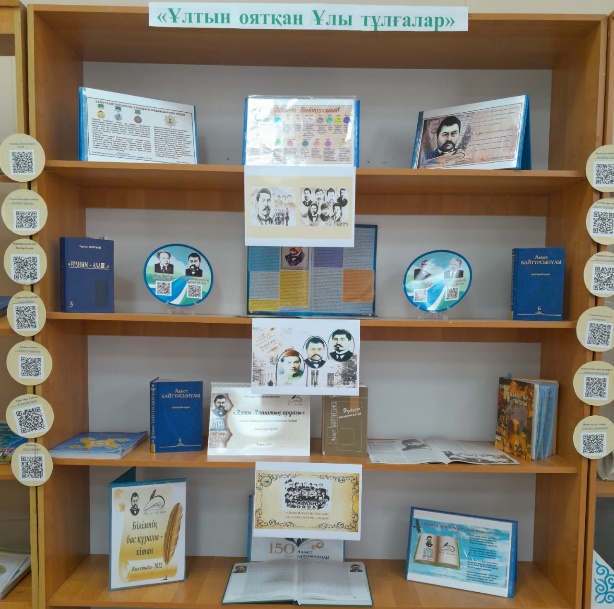 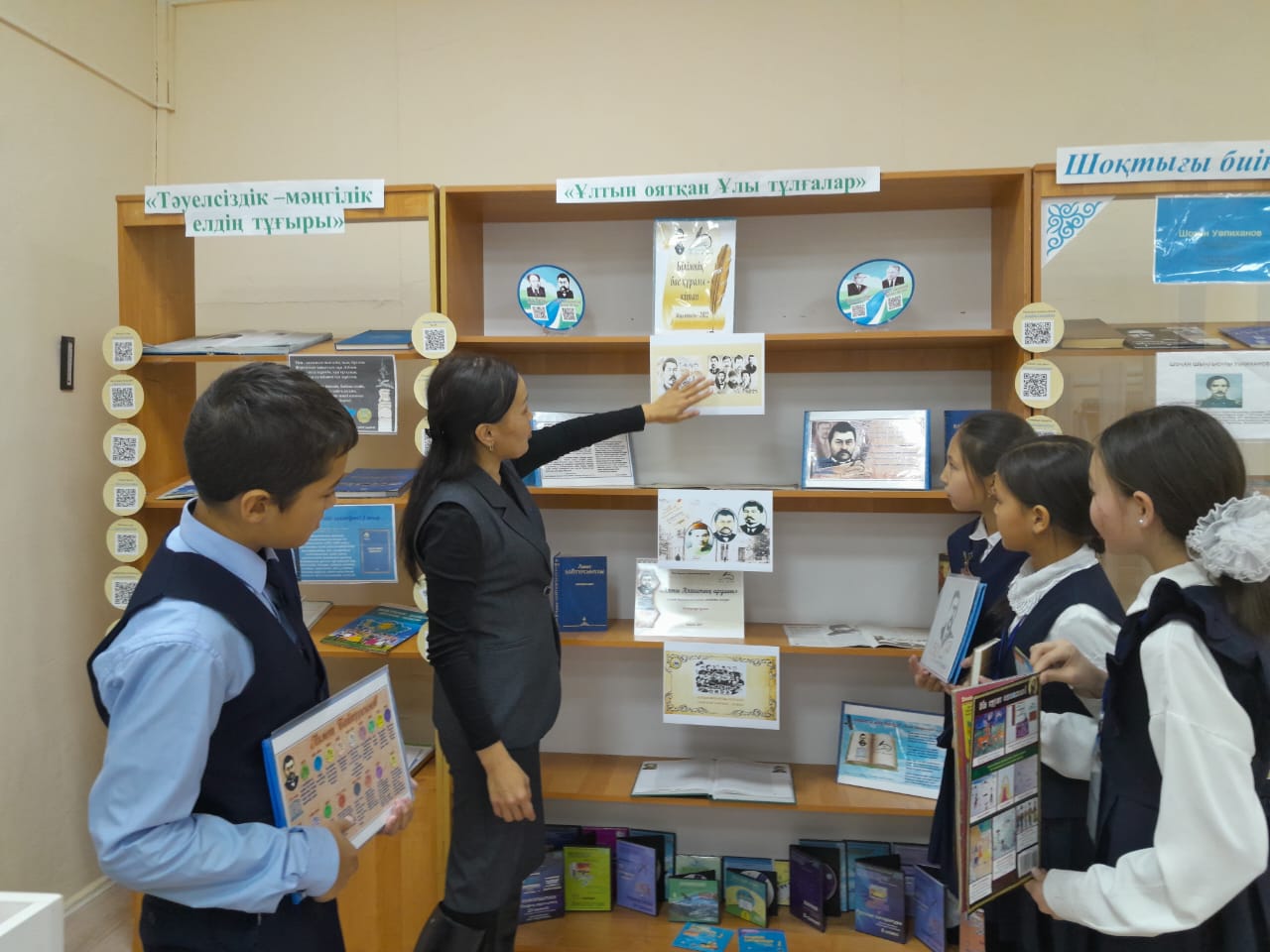 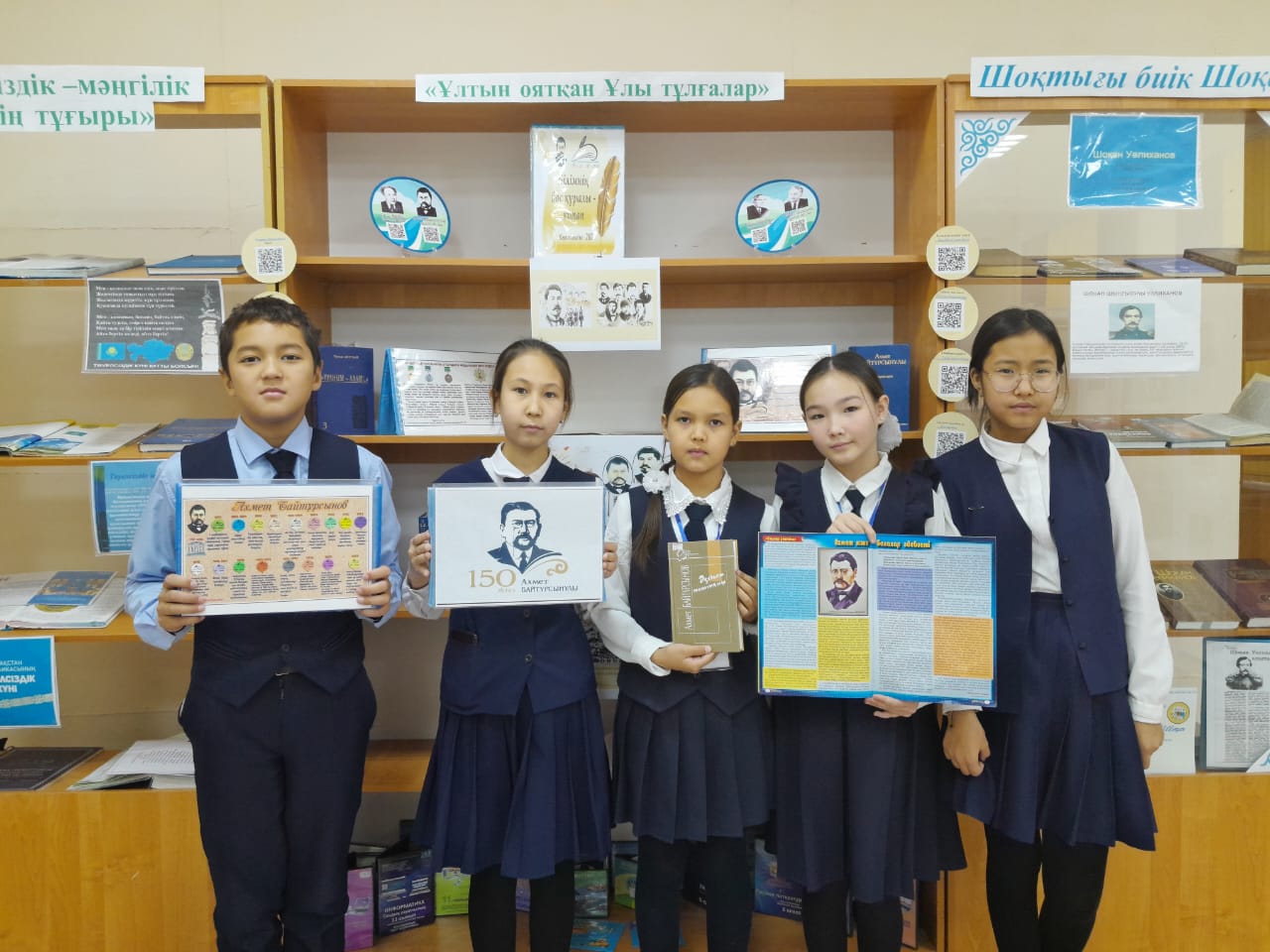 